LIDAR Technologies and Systems 	June 6-10 	Univ. of DaytonInstructors: Paul McManamon, paul@excitingtechnology.com Edward Watson, edward.watson@vao-llc.comTarget Audience: engineers, scientists, managers of EO Sensor systems development. 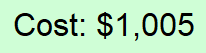 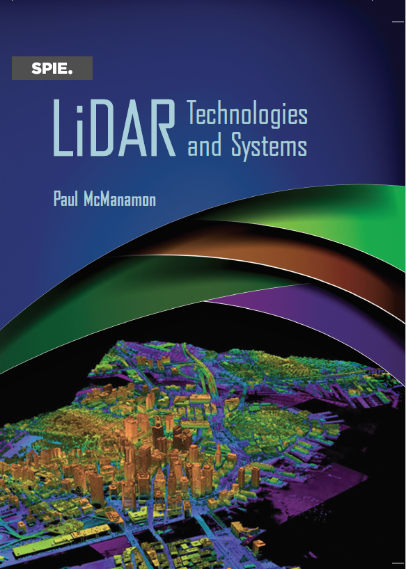 Venue: Live Lectures via Zoom or On-site option Fitz Hall 5th floor, 1519 Brown Street, Dayton, Ohio 45469Course Outline:	IntroductionHistory of LidarTypes of LidarAtmospheric effects on LidarLidar Range Equation, signal-to-noise ratio, and basic detection theoryLaser sources for LidarLidar Receiver hardwareBeam Steering for LidarLidar ProcessingTesting of Lidars, and Lidar Performance MetricsLidar Application Design ExamplesDesign Exercise – Design a lidarBooks: Textbook: Lidar Technology and Systems, by Paul McManamonAdditional Material: Field Guide to Lidar, by Paul McManamonCourse information: 2022 summer 1st session; EOP 595-62 (Special Problems) Introduction to LIDAR (CRN 3880),Register for 1 academic credit hour or 2.4 CEUs (continuing education units) professional development. The first 28 people signing up for online participation will be assured a spot in the course.  Once the in person registrations are complete more online participation may be allowed. 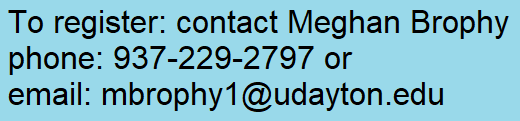 June 6-10June 6-10June 6-10June 6-10June 6-10June 6-10MonTuesWedThursFri9am-12pm9am-12pm9am-12pm9am-12pm1-4pm1-4pm1-4pm1-4pm